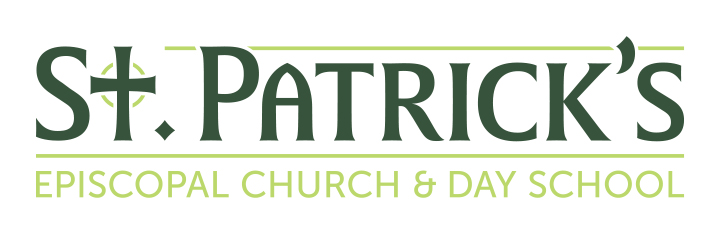 FAMILY INFORMATION RECORDDate Submitted: ________________________HEAD OF HOUSEHOLD:HEAD OF HOUSEHOLD:HEAD OF HOUSEHOLD:HEAD OF HOUSEHOLD:HEAD OF HOUSEHOLD:HEAD OF HOUSEHOLD:HEAD OF HOUSEHOLD:HEAD OF HOUSEHOLD:HEAD OF HOUSEHOLD:HEAD OF HOUSEHOLD:HEAD OF HOUSEHOLD:HEAD OF HOUSEHOLD:HEAD OF HOUSEHOLD:HEAD OF HOUSEHOLD:HEAD OF HOUSEHOLD:HEAD OF HOUSEHOLD:HEAD OF HOUSEHOLD:HEAD OF HOUSEHOLD:last name:last name:last name:last name:last name:last name:last name:first:first:first:first:first:first:middle:middle:middle:middle:middle:cell #:cell #:cell #:cell #:cell #:cell #:cell #:house/work #:house/work #:house/work #:house/work #:house/work #:house/work #:email:email:email:email:email:profession:profession:profession:profession:profession:profession:profession:profession:employer:employer:employer:employer:employer:employer:employer:employer:employer:employer:birthdate:birthplace:birthplace:birthplace:birthplace:birthplace:birthplace:birthplace:birthplace:birthplace:birthplace:birthplace:city/state:city/state:city/state:city/state:city/state:city/state:baptized? Circle one. YES    NObaptized? Circle one. YES    NObaptized? Circle one. YES    NObaptism date:baptism date:baptism date:baptism date:baptism date:baptism date:denomination:denomination:denomination:denomination:denomination:denomination:denomination:denomination:denomination:place of baptism:place of baptism:place of baptism:place of baptism:place of baptism:place of baptism:city:city:city:city:city:city:city:city:city:city:city:state:confirmed? Circle one. YES    NOconfirmed? Circle one. YES    NOconfirmed? Circle one. YES    NOconfirmation date:confirmation date:confirmation date:confirmation date:confirmation date:confirmation date:denomination:denomination:denomination:denomination:denomination:denomination:denomination:denomination:denomination:place of confirmation:place of confirmation:place of confirmation:place of confirmation:place of confirmation:place of confirmation:city:city:city:city:city:city:city:city:city:city:city:state:received? Circle one. YES    NOreceived? Circle one. YES    NOreceived? Circle one. YES    NOreception date:reception date:reception date:reception date:reception date:reception date:denomination:denomination:denomination:denomination:denomination:denomination:denomination:denomination:denomination:place of reception:place of reception:place of reception:place of reception:place of reception:place of reception:city:city:city:city:city:city:city:city:city:city:city:state:church of last record:church of last record:church of last record:church of last record:church of last record:church of last record:city:city:city:city:city:city:city:city:city:city:city:state:SPOUSE:SPOUSE:SPOUSE:SPOUSE:SPOUSE:SPOUSE:SPOUSE:SPOUSE:SPOUSE:SPOUSE:SPOUSE:SPOUSE:SPOUSE:SPOUSE:SPOUSE:SPOUSE:SPOUSE:SPOUSE:last name:last name:last name:last name:last name:first:first:first:first:first:first:first:first:first:middle:middle:middle:middle:cell #:cell #:cell #:cell #:cell #:house/work #:house/work #:house/work #:house/work #:house/work #:house/work #:house/work #:house/work #:house/work #:email:email:email:email:profession:profession:profession:profession:profession:profession:profession:profession:employer:employer:employer:employer:employer:employer:employer:employer:employer:employer:birthdate:birthplace:birthplace:birthplace:birthplace:birthplace:birthplace:birthplace:birthplace:birthplace:birthplace:birthplace:city/state:city/state:city/state:city/state:city/state:city/state:baptized? Circle one. YES    NObaptized? Circle one. YES    NObaptized? Circle one. YES    NObaptism date:baptism date:baptism date:baptism date:baptism date:baptism date:denomination:denomination:denomination:denomination:denomination:denomination:denomination:denomination:denomination:place of baptism:place of baptism:place of baptism:place of baptism:place of baptism:place of baptism:city:city:city:city:city:city:city:city:city:city:city:state:confirmed? Circle one. YES    NOconfirmed? Circle one. YES    NOconfirmed? Circle one. YES    NOconfirmation date:confirmation date:confirmation date:confirmation date:confirmation date:confirmation date:denomination:denomination:denomination:denomination:denomination:denomination:denomination:denomination:denomination:place of confirmation:place of confirmation:place of confirmation:place of confirmation:place of confirmation:place of confirmation:city:city:city:city:city:city:city:city:city:city:city:state:received? Circle one. YES    NOreceived? Circle one. YES    NOreceived? Circle one. YES    NOreception date:reception date:reception date:reception date:reception date:reception date:denomination:denomination:denomination:denomination:denomination:denomination:denomination:denomination:denomination:place of reception:place of reception:place of reception:place of reception:place of reception:place of reception:city:city:city:city:city:city:city:city:city:city:city:state:church of last record:church of last record:church of last record:church of last record:church of last record:church of last record:city:city:city:city:city:city:city:city:city:city:city:state:ADDRESS:ADDRESS:ADDRESS:ADDRESS:ADDRESS:ADDRESS:ADDRESS:ADDRESS:ADDRESS:ADDRESS:ADDRESS:ADDRESS:ADDRESS:ADDRESS:ADDRESS:ADDRESS:ADDRESS:ADDRESS:street address:street address:street address:street address:street address:street address:street address:street address:mailing address if different:mailing address if different:mailing address if different:mailing address if different:mailing address if different:mailing address if different:mailing address if different:mailing address if different:mailing address if different:mailing address if different:city:city:city:city:city:city:city:state:state:state:state:state:state:zip code:zip code:zip code:zip code:zip code:MARITAL INFORMATION:MARITAL INFORMATION:MARITAL INFORMATION:MARITAL INFORMATION:MARITAL INFORMATION:MARITAL INFORMATION:MARITAL INFORMATION:MARITAL INFORMATION:MARITAL INFORMATION:MARITAL INFORMATION:MARITAL INFORMATION:MARITAL INFORMATION:MARITAL INFORMATION:MARITAL INFORMATION:MARITAL INFORMATION:MARITAL INFORMATION:MARITAL INFORMATION:MARITAL INFORMATION:marital status:marital status:marital status:marital status:marital status:date:date:date:date:date:date:date:date:date:denomination:denomination:denomination:denomination:place of marriage:place of marriage:place of marriage:place of marriage:place of marriage:place of marriage:place of marriage:place of marriage:place of marriage:place of marriage:city:city:city:city:city:city:city:state:CHILD 1CHILD 1CHILD 1CHILD 1CHILD 1CHILD 1CHILD 1CHILD 1CHILD 1CHILD 1CHILD 1CHILD 1CHILD 1CHILD 1CHILD 1CHILD 1CHILD 1CHILD 1last name:last name:first:first:first:first:first:first:middle:middle:middle:middle:middle:middle:middle:marital status:marital status:marital status:address:address:address:address:city:city:city:city:city:city:city:state/zipstate/zipstate/zipstate/zipstate/zipphonephonebirthdate:birthplace:birthplace:birthplace:birthplace:birthplace:birthplace:birthplace:birthplace:birthplace:birthplace:birthplace:city/state:city/state:city/state:city/state:city/state:city/state:baptized? Circle one. YES    NObaptized? Circle one. YES    NObaptized? Circle one. YES    NObaptism date:baptism date:baptism date:baptism date:baptism date:baptism date:denomination:denomination:denomination:denomination:denomination:denomination:denomination:denomination:denomination:place of baptism:place of baptism:place of baptism:place of baptism:place of baptism:place of baptism:city:city:city:city:city:city:city:city:city:city:city:state:confirmed? Circle one. YES    NOconfirmed? Circle one. YES    NOconfirmed? Circle one. YES    NOconfirmation date:confirmation date:confirmation date:confirmation date:confirmation date:confirmation date:denomination:denomination:denomination:denomination:denomination:denomination:denomination:denomination:denomination:place of confirmation:place of confirmation:place of confirmation:place of confirmation:place of confirmation:place of confirmation:city:city:city:city:city:city:city:city:city:city:city:state:received? Circle one. YES    NOreceived? Circle one. YES    NOreceived? Circle one. YES    NOreception date:reception date:reception date:reception date:reception date:reception date:denomination:denomination:denomination:denomination:denomination:denomination:denomination:denomination:denomination:place of reception:place of reception:place of reception:place of reception:place of reception:place of reception:city:city:city:city:city:city:city:city:city:city:city:state:church of last record:church of last record:church of last record:church of last record:church of last record:church of last record:city:city:city:city:city:city:city:city:city:city:city:state:CHILD 2CHILD 2CHILD 2CHILD 2CHILD 2CHILD 2CHILD 2CHILD 2CHILD 2CHILD 2CHILD 2CHILD 2CHILD 2CHILD 2CHILD 2CHILD 2CHILD 2CHILD 2last name:last name:first:first:first:first:first:first:middle:middle:middle:middle:middle:middle:middle:marital status:marital status:marital status:address:address:address:address:city:city:city:city:city:city:city:state/zipstate/zipstate/zipstate/zipstate/zipphonephonebirthdate:birthplace:birthplace:birthplace:birthplace:birthplace:birthplace:birthplace:birthplace:birthplace:birthplace:birthplace:city/state:city/state:city/state:city/state:city/state:city/state:baptized? Circle one. YES    NObaptized? Circle one. YES    NObaptized? Circle one. YES    NObaptism date:baptism date:baptism date:baptism date:baptism date:baptism date:denomination:denomination:denomination:denomination:denomination:denomination:denomination:denomination:denomination:place of baptism:place of baptism:place of baptism:place of baptism:place of baptism:place of baptism:city:city:city:city:city:city:city:city:city:city:city:state:confirmed? Circle one. YES    NOconfirmed? Circle one. YES    NOconfirmed? Circle one. YES    NOconfirmation date:confirmation date:confirmation date:confirmation date:confirmation date:confirmation date:denomination:denomination:denomination:denomination:denomination:denomination:denomination:denomination:denomination:place of confirmation:place of confirmation:place of confirmation:place of confirmation:place of confirmation:place of confirmation:city:city:city:city:city:city:city:city:city:city:city:state:received? Circle one. YES    NOreceived? Circle one. YES    NOreceived? Circle one. YES    NOreception date:reception date:reception date:reception date:reception date:reception date:denomination:denomination:denomination:denomination:denomination:denomination:denomination:denomination:denomination:place of reception:place of reception:place of reception:place of reception:place of reception:place of reception:city:city:city:city:city:city:city:city:city:city:city:state:church of last record:church of last record:church of last record:church of last record:church of last record:church of last record:city:city:city:city:city:city:city:city:city:city:city:state:CHILD 3CHILD 3CHILD 3CHILD 3CHILD 3CHILD 3CHILD 3CHILD 3CHILD 3CHILD 3CHILD 3CHILD 3CHILD 3CHILD 3CHILD 3CHILD 3CHILD 3CHILD 3last name:last name:first:first:first:first:first:first:middle:middle:middle:middle:middle:middle:middle:marital status:marital status:marital status:address:address:address:address:city:city:city:city:city:city:city:state/zipstate/zipstate/zipstate/zipstate/zipphonephonebirthdate:birthplace:birthplace:birthplace:birthplace:birthplace:birthplace:birthplace:birthplace:birthplace:birthplace:birthplace:city/state:city/state:city/state:city/state:city/state:city/state:baptized? Circle one. YES    NObaptized? Circle one. YES    NObaptized? Circle one. YES    NObaptism date:baptism date:baptism date:baptism date:baptism date:baptism date:denomination:denomination:denomination:denomination:denomination:denomination:denomination:denomination:denomination:place of baptism:place of baptism:place of baptism:place of baptism:place of baptism:place of baptism:city:city:city:city:city:city:city:city:city:city:city:state:confirmed? Circle one. YES    NOconfirmed? Circle one. YES    NOconfirmed? Circle one. YES    NOconfirmation date:confirmation date:confirmation date:confirmation date:confirmation date:confirmation date:denomination:denomination:denomination:denomination:denomination:denomination:denomination:denomination:denomination:place of confirmation:place of confirmation:place of confirmation:place of confirmation:place of confirmation:place of confirmation:city:city:city:city:city:city:city:city:city:city:city:state:received? Circle one. YES    NOreceived? Circle one. YES    NOreceived? Circle one. YES    NOreception date:reception date:reception date:reception date:reception date:reception date:denomination:denomination:denomination:denomination:denomination:denomination:denomination:denomination:denomination:place of reception:place of reception:place of reception:place of reception:place of reception:place of reception:city:city:city:city:city:city:city:city:city:city:city:state:church of last record:church of last record:church of last record:church of last record:church of last record:church of last record:city:city:city:city:city:city:city:city:city:city:city:state:CHILD 4CHILD 4CHILD 4CHILD 4CHILD 4CHILD 4CHILD 4CHILD 4CHILD 4CHILD 4CHILD 4CHILD 4CHILD 4CHILD 4CHILD 4CHILD 4CHILD 4CHILD 4last name:last name:first:first:first:first:first:first:middle:middle:middle:middle:middle:middle:middle:marital status:marital status:marital status:address:address:address:address:city:city:city:city:city:city:city:state/zipstate/zipstate/zipstate/zipstate/zipphonephonebirthdate:birthplace:birthplace:birthplace:birthplace:birthplace:birthplace:birthplace:birthplace:birthplace:birthplace:birthplace:city/state:city/state:city/state:city/state:city/state:city/state:baptized? Circle one. YES    NObaptized? Circle one. YES    NObaptized? Circle one. YES    NObaptism date:baptism date:baptism date:baptism date:baptism date:baptism date:denomination:denomination:denomination:denomination:denomination:denomination:denomination:denomination:denomination:place of baptism:place of baptism:place of baptism:place of baptism:place of baptism:place of baptism:city:city:city:city:city:city:city:city:city:city:city:state:confirmed? Circle one. YES    NOconfirmed? Circle one. YES    NOconfirmed? Circle one. YES    NOconfirmation date:confirmation date:confirmation date:confirmation date:confirmation date:confirmation date:denomination:denomination:denomination:denomination:denomination:denomination:denomination:denomination:denomination:place of confirmation:place of confirmation:place of confirmation:place of confirmation:place of confirmation:place of confirmation:city:city:city:city:city:city:city:city:city:city:city:state:received? Circle one. YES    NOreceived? Circle one. YES    NOreceived? Circle one. YES    NOreception date:reception date:reception date:reception date:reception date:reception date:denomination:denomination:denomination:denomination:denomination:denomination:denomination:denomination:denomination:place of reception:place of reception:place of reception:place of reception:place of reception:place of reception:city:city:city:city:city:city:city:city:city:city:city:state:church of last record:church of last record:church of last record:church of last record:church of last record:church of last record:city:city:city:city:city:city:city:city:city:city:city:state:CHILD 5CHILD 5CHILD 5CHILD 5CHILD 5CHILD 5CHILD 5CHILD 5CHILD 5CHILD 5CHILD 5CHILD 5CHILD 5CHILD 5CHILD 5CHILD 5CHILD 5CHILD 5last name:last name:first:first:first:first:first:first:middle:middle:middle:middle:middle:middle:middle:marital status:marital status:marital status:address:address:address:address:city:city:city:city:city:city:city:state/zipstate/zipstate/zipstate/zipstate/zipphonephonebirthdate:birthplace:birthplace:birthplace:birthplace:birthplace:birthplace:birthplace:birthplace:birthplace:birthplace:birthplace:city/state:city/state:city/state:city/state:city/state:city/state:baptized? Circle one. YES    NObaptized? Circle one. YES    NObaptized? Circle one. YES    NObaptism date:baptism date:baptism date:baptism date:baptism date:baptism date:denomination:denomination:denomination:denomination:denomination:denomination:denomination:denomination:denomination:place of baptism:place of baptism:place of baptism:place of baptism:place of baptism:place of baptism:city:city:city:city:city:city:city:city:city:city:city:state:confirmed? Circle one. YES    NOconfirmed? Circle one. YES    NOconfirmed? Circle one. YES    NOconfirmation date:confirmation date:confirmation date:confirmation date:confirmation date:confirmation date:denomination:denomination:denomination:denomination:denomination:denomination:denomination:denomination:denomination:place of confirmation:place of confirmation:place of confirmation:place of confirmation:place of confirmation:place of confirmation:city:city:city:city:city:city:city:city:city:city:city:state:received? Circle one. YES    NOreceived? Circle one. YES    NOreceived? Circle one. YES    NOreception date:reception date:reception date:reception date:reception date:reception date:denomination:denomination:denomination:denomination:denomination:denomination:denomination:denomination:denomination:place of reception:place of reception:place of reception:place of reception:place of reception:place of reception:city:city:city:city:city:city:city:city:city:city:city:state:church of last record:church of last record:church of last record:church of last record:church of last record:church of last record:city:city:city:city:city:city:city:city:city:city:city:state:For Office Use OnlyFor Office Use OnlyFor Office Use OnlyFor Office Use OnlyReceived by:Received date:Processed by:Processed date: